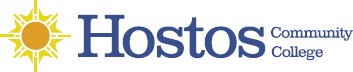 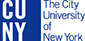 COLLEGE-WIDE CURRICULUM COMMITTEEStatement on Policy and ProceduresFall 1980Spring 1986 Ratified with Amendments Revised Spring 2015Effective Fall 2016Revised Spring 2018Effective Fall 2018Effective Fall 2020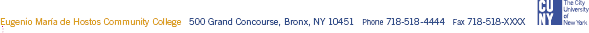 CHARTER OF GOVERNANCESECTION 10 CURRICULUM COMMITTEEMembership:The membership of the Curriculum Committee shall be composed of one tenured or CCE representative from each academic department of the College, one (1) 13.3B HEO, and two (2) elected Student Senate representatives duly certified by the Vice President for Student Development and Enrollment ManagementThe representatives shall be elected by each Department from its Curriculum Committee and by the Division of Student Development and Enrollment Management, and their names submitted to the Committee on Committees for final approval.The Vice President for Academic Affairs or his/her designee and the Registrar shall serve as ex-officio members.Function:The Curriculum Committee shall have the following duties:To evaluate and recommend new courses in accordance with Board of Trustees guidelines.To evaluate and recommend any modifications of current courses in the curriculum, including credits, hours, titles, course descriptions, language of instruction, prerequisites, co-requisites, etc.To review and recommend approval of degree requirements and distribution requirements for existing departments.To review and recommend approval of all Letters of Intent and final proposals for all degree and certificate programs.To recommend to the College Senate the creation of subcommittees as the need arises, to cover such areas as skills across the curriculum, program review, etc.To present to the College Senate, for its approval, any items voted upon and recommended by the committee.Charges of the College-Wide Curriculum Committee:To establish and maintain the standards and integrity of the College curricula.To review existing curricula periodically and recommend changes where appropriate.To encourage the development of new courses, concentrations, and programs consistent with the mission of the College by providing a College- wide forum for consideration of all new courses and program proposals.To review all curriculum proposals for their conformity to the College mission and objectives of the Department.To review and approve the final draft of the curricular offerings in the College Catalog.To preserve the institutional history of the Committee by yearly submitting the minutes, records, and reports to the College Archives housed in the Library.To make recommendations regarding all curriculum proposals, and to transmit all such recommendations to the Executive Committee of the College Senate and the College Senate at large.COLLEGE-WIDE CURRICULUM COMMITTEE STATEMENT OF POLICY ON CURRICULUM DEVELOPMENT AND MODIFICATIONThe faculty of the college is responsible for the development, critical evaluation, and revision of curriculum.The educational program of the college must be dynamic and flexible, but not, however, subject to erratic modification.There must be continuous evaluation of present curricula and individual course offerings as well as the study of the development of new curricula.The initiation of proposals for revision in existing curricula and development of new curricula may arise from any source after consultation with the Chairperson(s) of the departments affected.Active participation in the curriculum process is recognized as part of the professional responsibility of every faculty member.The College-Wide Curriculum Committee will adhere to procedures established and voted upon by the Committee.CURRICULUM GUIDELINESAny changes in curriculum MUST go through the governance process. These changes include, but are not limited to:new coursesnew programspre/co-requisitescourse descriptioncourse titleshourscreditsadding/deleting courses to an existing programpilot coursescourses proposed for Pathways designationThe curriculum item(s) is/are initiated in the departmental curriculum committee.Once the curriculum item(s) is/are approved in the department, the department representative to the College-Wide Curriculum Committee sends the item(s) to the Chair of the College-Wide Curriculum Committee, the Office of Academic Affairs, and the Director of Curriculum Management and Course Articulation.The Chair of the College-Wide Curriculum Committee, in consultation with the Office of Academic Affairs and the Office of Curriculum Management and Course Articulation, sends the curriculum item(s) after review to the College-Wide Curriculum Committee for discussion and vote.Once the College-Wide Curriculum Committee approves the item(s), the Chair presents the items to the Executive Committee of the College Senate for placement on the agenda of the College Senate. If the item(s) is/are voted down, then the department representative takes the item(s) back to the department for revision based on discussion at the meeting of the College-Wide Curriculum Committee. The department representative must present the item(s) again to the members of the College-Wide Curriculum Committee for their vote.Discussion and vote take place in the College Senate. If the College Senate approves the item(s), the Chair of the College Senate sends the item(s) to the Office of Academic Affairs for inclusion in the Academic University Report(AUR) or the Committee on Academic Policy, Program, and Research(CAPPR) reportIf the item(s) is/are voted down, then the Chair of the College-Wide Curriculum Committee brings the item(s) back for revision based on discussion at the meeting of the College Senate. The Chair of the College-Wide Curriculum Committee must present the item(s) again to the members of the College Senate for their vote.Only curriculum items that are listed in the AUR and CAPPR reports can be included in the College Catalog.INFORMATIONAL ITEMSCourses that are presented at the College-Wide Curriculum Committee from the Writing Intensive Task Force, the EdTech Committee, and the Service-Learning Committee are informational only and do not require a vote since these committees have their own voting procedures for approval. These will then be presented at the College-Wide Senate as informational items.PROCEDURES FOR PATHWAYSAny course proposed for pathways must be approved by the department and CWCC, consistent with current practices for curricular items.A new course proposal AND a proposal for Pathways designation may be submitted at the same time, though the new course needs to be approved first before consideration of the course for Pathways designation.The Chair of the CWCC may recommend that a member consult with the college representative of the CUNY Common Core Review Committee(CCRC) before submitting the item to the CWCC for a vote to ensure the course is consistent with the Pathways standards.Once the course is approved as a new liberal arts course and as Pathways designation by the College-Wide Curriculum Committee, then the Chair of the College-Wide Curriculum Committee submits the course to the College Senate.Once the College Senate approves the course as a new liberal arts course and for Pathways designation, the Chair of the College Senate sends the item(s) to the Office of Academic Affairs. The Office of Academic Affairs sends the new course to CUNY to be listed in the AUR.Once the course is listed in the AUR, the Office of Academic Affairs sends the Pathways proposal to the CCCRC for the members to review. If the review is favorable, then the Office of Academic Affairs will submit the course to the Committee on Academic Policy, Program, and Research(CAPPR) report as an approved common Core course.The link to the CUNY Common Core Review Committee is: https://www.cuny.edu/about/administration/offices/undergraduate-studies/pathways/about/ccrc/PROCEDURES FOR EXPERIMENTAL OR PILOT COURSESThe Board of Trustees gives authorization to each senior and community college of The City University of New York to introduce on an experimental basis, as many as fifteen courses per semester approved by the Curriculum Committee of the Faculty Council [at Hostos this role is fulfilled by the College-Wide Senate], and by the President, with the understanding that such courses would not be offered for more than two semesters without the usual Board of Trustees review, and with the further understanding that this resolution does not permit the establishment of new programs, departments, or schools. (BTM,1969,06-23,002,_G).All courses introduced under this experimental course policy shall be sent for informational purposes only to all members of the Board of Trustees along with the subsequent departmental evaluation of such courses. (BTM,1969,06-23,002,_G).PROCEDURES AT MEETINGSThe Chair will e-mail the agenda and curriculum items to the members of the committee. The members will bring the items to the meeting. The Chair of the College-Wide Curriculum Committee will NOT provide hard copy of the items that have been sent to the members prior to the meeting.The Chair will list the curricular items in the agenda in the order in which the courses were submitted to the Office of Academic Affairs and to the Chair.The Chair will ask the department representative and/or faculty member who developed the curriculum changes to present the curricular items.Faculty Presenting Curricular Items for a VoteFaculty presenting curricular items from their departments for a vote should:illustrate the way the new course, course revisions, new program, program revisions, pilot courses, and course proposal for Pathways are in line with the department mission and goals/objectivesconfine the presentation to the course description and rationale.make a 5-minute presentation, the maximum time allocated for each curricular item on the agenda.The Chair will then invite the committee members to ask questions to the department representative and/or faculty member who presented the course.Once discussion is ended, the Chair will make a motion to accept the curricular items. Any one of the committee members will second the motion.The Chair will then call for the vote.The voting will take place by secret ballot.A minimum of eight voting members must be in attendance for voting to take place. A majority of the votes cast in the affirmative, once quorum has been established, is required for an item to pass.Once the votes are tabulated, the Chair will announce the results and indicate that the motion has passed or failed.If the curriculum item has not passed, the department can then elect to make changes recommended by the committee and ask the department representative to present the revisions to the committee at the next meeting of the College-Wide Curriculum Committee.ATTENDANCE AT MEETINGSIf a member misses one meeting without a written explanation to the Chair of the College-Wide Curriculum Committee, the Chair will send an e- mail to the member reminding him/her of the attendance policy. A copy of the e- mail will be sent to the department Chair.If the member has a second unauthorized absence, the Chair will send an e-mail to the department Chair with a copy to the committee member that the member is in danger of dismissal from the College-Wide Curriculum Committee. After the third unauthorized absence, the Chair will send an e-mail to the member and a copy to the department Chair that he/she is dismissed from the committee. The Chair will send an e-mail to the department Chair that the department has to hold an election as soon as possible to replace the member who was dismissed.If a department representative is sick and unable to attend meetings for a semester, the department must vote for a replacement for the department representative. The Chair of the department must inform the Chair of the College-Wide Curriculum Committee in writing of the name of the substitute representative.APPENDICESSample Completed Course FormsPLEASE NOTE:	ALL COURSE FORMS ARE LOCATED IN THE COLLEGE-WIDE CURRICULUM COMMITTEE WEBSITE. THE LINK IS: http://hostos.cuny.edu/Administrative-Offices/College-Wide-Senate/Standing-Committees/College-Wide-Curriculum-CommitteeSAMPLE COMPLETED NEW COURSE FORMFORMAT FOR A NEW COURSESection AIV: New CoursesAIV.1 Rationale:  The Liberal Arts A.A. program needs additional courses to fulfill the Capstone requirement.   This course will help fill that need.NOTE:  At least one Title and IRP code of a program to which the new course is applicable, as per SED regulationSAMPLE COMPLETED COURSE REVISION FORMAV: 1 Changes to be offered in the Natural Science Department
Rationale:  The proposed lab sequence is aligned with the new ENV110 lecture sequence and has more hands-on experiences. The course description is being changed to provide better description of the new lab course content. Attached syllabus shows new course sequence. The course will be designated as Zero-Cost textbook..SAMPLE COMPLETED PROGRAM REVISION FORMHOSTOS COMMUNITY COLLEGE – For Curriculum Committee        COURSE SYLLABUS MUST BE INCLUDED PART A – ROUTINE ACADEMIC MATTERSSECTION– Program RevisionsDepartment –   Behavioral and Social Sciences, Changes to AAS Degree In Public Policy & Administration AV. 17.  -  ________ –  ________ Program Name:  AAS in Public Policy Administration           5508.00Effective:  Fall 2020CUNYfirst Course IDDepartment(s)Liberal Arts; FYS/CapstoneCareer[ X  ] Undergraduate  [] Graduate  Academic Level[ X] Regular  [   ] Compensatory  [   ] Developmental  [   ] Remedial   Subject AreaCapstone Course PrefixCAPCourse Number202Course TitleAgents of ChangeCatalogue Description This Capstone course engages interdisciplinary perspectives on innovation in areas such as art, humanities, information science, medicine, natural sciences, technology, global policy, and human rights. Students will refine learning skills acquired through previous Liberal Arts coursework while reading, writing, and thinking critically about intellectual curiosity and pioneering developments. The global interconnectedness of transformative invention across time will serve as a framework for the semester-long Capstone project. ​ The Capstone project will reflect students' personal interests, abilities, and professional aspirations, empowering them as responsible and productive citizens.Pre/ Co RequisitesPre-req ENG 110; pre/co-req MAT 100 or higher; 40 creditsCredits3.0Contact Hours3.0Liberal Arts[ X] Yes  [   ] No  Course Attribute (e.g. Writing Intensive, Honors, etc)Capstone Course Applicability__X__ Major           ____ Gen Ed Required                                  ___  Gen Ed - Flexible                                               ___ Gen Ed - College Option____ English Composition               _ ___ World Cultures                     ____ Mathematics                             ____ US Experience in its Diversity                            College Option Detail ______________________________              ____ Science                                       ____ Creative Expression
                                                            ____Individual and Society                                                            ____Scientific World   Effective TermFall 2020CUNYFirst Course IDXXXXXXFROMTODepartmentsNatural ScienceCourseENV111 – Environmental Science Laboratory  ICoursePre or co requisite Co/Pre-Requisite: ENV 110PRE-REQUISITE: MAT 10; ENG91/93 or higher, or ESL 91/93 or higher (if taught in English); SPA121 (if taught in Spanish)Pre or co requisite PRE-REQUISITES: MAT10; ENG91/93 or higher; or ESL91/93 or higher; or ENG110 or higher (if taught in English); or SPA121 if taught in SpanishCO-REQUISITES: ENV110HoursHoursCreditsCreditsDescriptionThe student will develop hands-on experience based on the scientific method. They will apply basic concepts from Environmental Science I in measurements, separation techniques, preparation of mixtures and water analysis.DescriptionThis one-credit laboratory course familiarizes students with environmental issues around us. Students will perform experiments and will have hands-on experience in recognizing and examining different environmental problems related to air, water pollution, energy, and waste. Students will learn how individual consumption can make a difference in energy use, waste reduction, and indoor/outdoor pollution levels. Students will learn how to identify an environmental problem, analyze and interpret experimental data, and write a lab report.Requirement DesignationRequirement DesignationLiberal Arts[  X ] Yes  [   ] No  Liberal Arts[  X ] Yes  [   ] No  Course Attribute (e.g. Writing Intensive, Honors, etc)Course Attribute (e.g. Writing Intensive, Honors, etc)Course Applicability____ Major____ Gen Ed Required____ English Composition____ Mathematics____ Science	___Gen Ed Flexible___ World Cultures                                      ___ US Experience in its Diversity               ___ Creative Expression___ Individual and Society___ Scientific World_____Gen Ed – College OptionCollege Option DetailCourse Applicability____ Major____Gen Ed  Required____ English Composition____ Mathematics____ Science	___ Gen Ed Flexible___ World Cultures                                      ___ US Experience in its Diversity               ___ Creative Expression___ Individual and Society___ Scientific WorldEffective TermFROM:TO:Program Name: Public Policy & AdministrationProgram Name: Public Policy & AdministrationCourses                                                                  CreditsREQUIRED COMMON CORE	English Composition 	                                            6ENG 110, ENG 111	Mathematics and Quantitative Reasoning             3MAT 100	Intro to College Mathematics I	OR		MAT 120	Intro to Probability and Statistics	Life & Physical Sciences	                                3BIO 110, BIO 111 (Lab), BIO 210, BIO 220, BIO 230. 	BIO 240, CHE 105, CHE 110, CHE 210, CHE 220, 	ENV 110, PHY 105, PHY 110, PHY 120, PHY 210, PHY 220Courses                                                                   CreditsREQUIRED COMMON CORE	English Composition 	                                                        6ENG 100 OR 110 & ENG 111	Mathematics and Quantitative Reasoning	                 3MAT 100	Intro to College Mathematics I	OR		MAT 120	Intro to Probability and Statistics	OR HigherLife & Physical Sciences	                                            3-4BIO 110/BIO 111 (Lab), BIO 140/BIO 141 (lab), BIO 210, BIO 220, BIO 230, BIO 240, CHE 105, CHE 110, CHE 210, CHE 220, ENV 110/ENV 111 (lab), PHY 105, PHY 110, PHY 120, PHY 210, OR PHY 220FLEXIBLE COMMON COREChoose one (1) course from the following Areas:US Experience in its Diversity                                   3BLS 114       The African-American ExperienceORLAC 101       The Latino Experience in the United StatesWorld Cultures & Global Issues                                 3HIS 201        World History to 1500ORHIS 202        Modern World HistoryIndividual & Society                                                      3SOC 101        Introduction to SociologyUS Experience in its Diversity                                     3POL 101 American GovernmentMAJOR REQUIREMENTSPPA 101  Fundamentals of Public Administration          3PPA 110  State & Local Government                             3PPA 120  Unions and Labor                                           3     PPA 123  Administration of Personnel Resources         3LAW 101  Law & Social Change                                    3LAW 125  Immigration Law                                            3    CJ 101       Introduction to Criminal Justice                    3Science Lab                                                                    1Free Electives                                                                 8VPA 192 (Recommended)                                                                           Modern Languages (Recommended)MAJOR ELECTIVES: CHOOSE TWO COURSES              6PPA  111  Federal Administration                                  3 PPA 121   Social Services Administration                      3PPA 122   Health & Welfare Administration                   3PPA 128   Field Practicum                                             3PPA 251   Women in Management                                3LAW 126  Family Law                                                    3LAW 150  Criminal Law                                                  3LAW 203  Constitutional Law                                         3CJ 201       Issues in Law Enforcement                          3CJ 250     Criminal Justice Workshop                             3Total Credits                                                                    60FLEXIBLE COMMON COREChoose one (1) course from the following Areas:US Experience in its Diversity                                            3HIS 211       United States History: Reconstruction to the PresentORHIS 214       Modern African American HistoryORBLS 114       The African-American ExperienceORLAC 101       The Latino Experience in the United StatesWorld Cultures & Global Issues                                         3HIS 201        World History to 1500ORHIS 202        Modern World HistoryIndividual & Society                                                            3SOC 101        Introduction to SociologyUS Experience in its Diversity                                            3POL 101 American GovernmentMAJOR REQUIREMENTSPPA 101 Fundamentals of Public Administration                3PPA 110  State & Local Government                                  3PPA 120  Unions and Labor                                                3     PPA 123  Administration of Personnel Resources              3LAW 101  Law & Social Change                                          3LAW 125  Immigration Law                                                  3    CJ 101   Introduction to Criminal Justice                             3Science Lab                                                                          1                                                                 CHOOSE ONE CONCENTRATIONPUBLIC POLICY AND ADMINISTRATION CONCENTRATIONChoose two courses                                                              6PPA  111      Federal Administration                                   3 PPA 121       Social Services Administration                       3PPA 122       Health & Welfare Administration                    3PPA 128       Field Practicum                                              3PPA 251       Women in Management                                 3LAW 126      Family Law                                                      3LAW 150      Criminal Law                                                   3LAW 203      Constitutional Law                                           3CJ 201           Issues in Law Enforcement                            3CJ 250           Criminal Justice Workshop                             3Free Electives                                                                    8-9VPA 192 (Recommended)                                                                           Modern Languages (Recommended)Total Credits                                                                         60HEALTH CARE ADMINISTRATION CONCENTRATION      Take all of the following courses                                     12PPA 122       Health and Welfare Administration I PPA 125       Health and Welfare Administration II PPA 127       Health Care Finance PPA 130       Health Care Human Resource Management Free Electives                                                                    2-3VPA 192 (Recommended)Modern Languages (Recommended)Total Credits                                                                         60